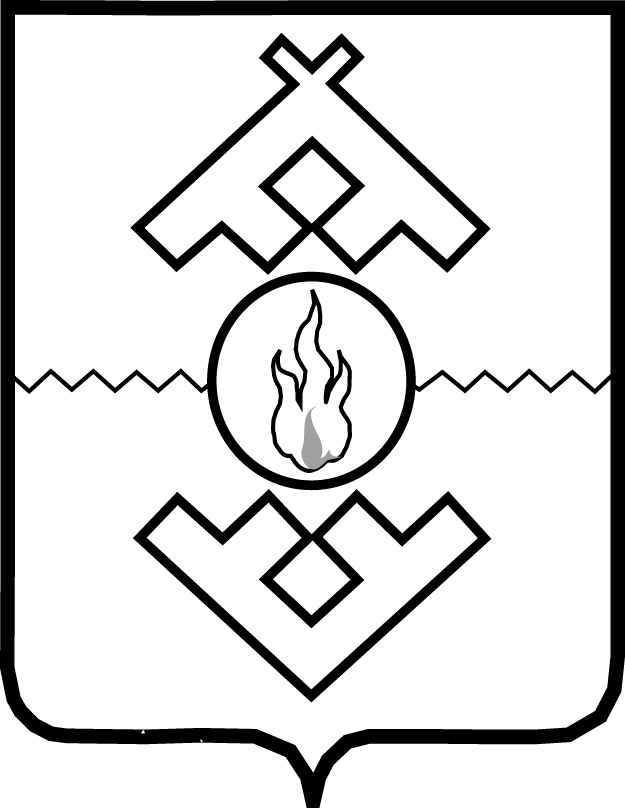 Департамент здравоохранения,труда и социальной защиты населенияНенецкого автономного округаПРИКАЗот ___ декабря 2022 г. № __г. Нарьян-МарВ соответствии с постановлением Администрации Ненецкого автономного округа от 02.02.2016 № 17-п «Об утверждении Положения о формировании государственного задания в отношении государственных учреждений Ненецкого автономного округа и финансовом обеспечении выполнения государственного задания» ПРИКАЗЫВАЮ:1. Утвердить государственное задание на оказание государственных услуг государственному бюджетному учреждению здравоохранения Ненецкого автономного округа «Окружной противотуберкулезный диспансер» на 2023 год 
и на плановый период 2024 и 2025 годов согласно Приложению. 2. Настоящий приказ вступает в силу с 1 января 2023 года.Руководитель Департаментаздравоохранения, труда и социальной защиты населенияНенецкого автономного округа                                                                          Е.С. ЛевинаПриложениек приказу Департамента здравоохранения, труда и социальной защиты населения Ненецкого автономного округаот ___.12.2022 № ___ «Об утверждении государственного задания государственному бюджетному учреждению здравоохранения Ненецкого автономного округа «Окружной противотуберкулезный диспансер» на 2023 год и на плановый период 2024 и 2025 годов»Проект государственного заданияна 2023 год и на плановый период 2024 и 2025 годовЧасть I. Сведения об оказываемых государственных услугахРаздел I3. Показатели, характеризующие объем и (или) качество государственной услуги.3.1. Показатели, характеризующие качество государственной услуги:3.2. Показатели, характеризующие объем государственной услуги:4. Нормативные правовые акты, устанавливающие размер платы (цену, тариф) либо порядок ее (его) установления:5. Порядок оказания государственной услуги.5.1. Нормативные правовые акты, регулирующие порядок оказания государственной услуги:Федеральный закон от 21.11.2011 № 323-ФЗ «Об основах охраны здоровья граждан в Российской Федерации»;Приказ Минздрава России от 15.11.2012 № 932н «Об утверждении Порядка оказания медицинской помощи больным туберкулезом».5.2. Порядок информирования потенциальных потребителей государственной услуги:Раздел II3. Показатели, характеризующие объем и (или) качество государственной услуги.3.1. Показатели, характеризующие качество государственной услуги:3.2. Показатели, характеризующие объем государственной услуги:4. Нормативные правовые акты, устанавливающие размер платы (цену, тариф) либо порядок ее (его) установления5. Порядок оказания государственной услуги.5.1. Нормативные правовые акты, регулирующие порядок оказания государственной услуги:Федеральный закон от 21.11.2011 № 323-ФЗ «Об основах охраны здоровья граждан в Российской Федерации»;Приказ Минздрава России от 15.11.2012 № 932н «Об утверждении Порядка оказания медицинской помощи больным туберкулезом».5.2. Порядок информирования потенциальных потребителей государственной услуги:Раздел III3. Показатели, характеризующие объем и (или) качество государственной услуги.3.1. Показатели, характеризующие качество государственной услуги:3.2. Показатели, характеризующие объем государственной услуги:4. Нормативные правовые акты, устанавливающие размер платы (цену, тариф) либо порядок ее (его) установления:5. Порядок оказания государственной услуги.5.1. Нормативные правовые акты, регулирующие порядок оказания государственной услуги:Федеральный закон от 21.11.2011 № 323-ФЗ «Об основах охраны здоровья граждан в Российской Федерации»;Приказ Минздрава России от 15.11.2012 № 932н «Об утверждении Порядка оказания медицинской помощи больным туберкулезом».5.2. Порядок информирования потенциальных потребителей государственной услуги:Раздел IV3. Показатели, характеризующие объем и (или) качество государственной услуги.3.1. Показатели, характеризующие качество государственной услуги:3.2. Показатели, характеризующие объем государственной услуги:4. Нормативные правовые акты, устанавливающие размер платы (цену, тариф) либо порядок ее (его) установления:5. Порядок оказания государственной услуги.5.1. Нормативные правовые акты, регулирующие порядок оказания государственной услуги:Федеральный закон от 21.11.2011 № 323-ФЗ «Об основах охраны здоровья граждан в Российской Федерации»;Приказ Минздрава России N 345н, Минтруда России № 372н от 31.05.2019 «Об утверждении Положения об организации оказания паллиативной медицинской помощи, включая порядок взаимодействия медицинских организаций, организаций социального обслуживания и общественных объединений, иных некоммерческих организаций, осуществляющих свою деятельность в сфере охраны здоровья».5.2. Порядок информирования потенциальных потребителей государственной услуги:Часть II. Сведения о выполняемых работах3. Показатели, характеризующие объем и (или) качество работы.3.1. Показатели, характеризующие качество работы:3.2. Показатели, характеризующие объем работы:Часть III. Прочие сведения о государственном задании1. Основания для досрочного прекращения выполнения государственного задания: ликвидация учреждения.2. Иная информация, необходимая для выполнения (контроля за выполнением) государственного задания: нет3. Порядок контроля за выполнением государственного задания:4. Требования к отчетности о выполнении государственного задания.4.1. Периодичность представления отчетов о выполнении государственного задания: ежеквартально (предоставление отчета в рамках мониторинга реализации территориальной программы государственных гарантий оказания бесплатной медицинской помощи), годовой.4.2. Сроки представления отчетов о выполнении государственного задания: ежеквартальный до 15-го числа месяца, следующего за отчетным, годовой до 25 января следующего года.4.2.1. Сроки предоставления предварительного отчета о выполнении государственного задания: до 20 ноября текущего года.4.3. Иные требования к отчетности о выполнении государственного задания: накопительным итогом в сравнении по году.5. Иные показатели, связанные с выполнением государственного задания: нет.__________Об утверждении государственного задания государственному бюджетному учреждению здравоохранения Ненецкого автономного округа «Окружной противотуберкулезный диспансер» 
на 2023 год и на плановый период 2024 и 2025 годовКодыНаименование государственного учрежденияГосударственное бюджетное учреждение здравоохранения Ненецкого автономного округа «Окружной противотуберкулезный диспансер»Форма по ОКУД0506001Вид деятельности государственного учрежденияДеятельность в области здравоохраненияДата начала действия01.01.2023Дата окончания действияКод по сводному рееструПо ОКВЭД861. Наименование государственной услугиПервичная медико-санитарная помощь, 
не включенная в базовую программу обязательного медицинского страхованияКод 
по общероссийскому перечню 
или региональному перечню00122. Категория потребителей государственной услугиФизические лицаКод 
по общероссийскому перечню 
или региональному перечню0012Уникаль-ный номер реестровой записиПоказатель, характеризующий содержание государственной услугиПоказатель, характеризующий содержание государственной услугиПоказатель, характеризующий содержание государственной услугиПоказатель, характеризующий условия (формы) оказания государственной услугиПоказатель, характеризующий условия (формы) оказания государственной услугиПоказатель качества государственной услугиПоказатель качества государственной услугиПоказатель качества государственной услугиЗначение показателя качества государственной услугиЗначение показателя качества государственной услугиЗначение показателя качества государственной услугиДопустимые (возможные) отклонения 
от установленных показателей качества государственной услугиДопустимые (возможные) отклонения 
от установленных показателей качества государственной услугиУникаль-ный номер реестровой записиПоказатель, характеризующий содержание государственной услугиПоказатель, характеризующий содержание государственной услугиПоказатель, характеризующий содержание государственной услугиПоказатель, характеризующий условия (формы) оказания государственной услугиПоказатель, характеризующий условия (формы) оказания государственной услугинаиме-нование показа-теляединица измерения 
по ОКЕИединица измерения 
по ОКЕИ2023 год (очеред-ной финансо-вый год)2024 год (1-й год планово-го периода)2025 год (2-й год планово-го периода)в про-центахвабсолют-ных показате-ляхУникаль-ный номер реестровой записиПоказатель, характеризующий содержание государственной услугиПоказатель, характеризующий содержание государственной услугиПоказатель, характеризующий содержание государственной услугиПоказатель, характеризующий условия (формы) оказания государственной услугиПоказатель, характеризующий условия (формы) оказания государственной услугинаиме-нование показа-телянаиме-нованиекод2023 год (очеред-ной финансо-вый год)2024 год (1-й год планово-го периода)2025 год (2-й год планово-го периода)в про-центахвабсолют-ных показате-ляхУникаль-ный номер реестровой записинаименование показателянаиме-нование показа-телянаиме-нование показа-телянаиме-нование показателянаиме-нование показателянаиме-нование показа-телянаиме-нованиекод2023 год (очеред-ной финансо-вый год)2024 год (1-й год планово-го периода)2025 год (2-й год планово-го периода)в про-центахвабсолют-ных показате-лях1234567891011121314861000.Р. 82.0.00120003001первичная медико-санитарная помощь 
в части профилактики (фтизиатрия)амбулаторнобесплатносоответствие порядкам оказания медицинской помощипроцент74410010010025Х861000.Р. 82.0.00120003001первичная медико-санитарная помощь 
в части профилактики (фтизиатрия)амбулаторнобесплатноудовлетворен-ность потребителей 
в оказанной государствен-ной услугепроцент74410010010025ХУникаль-ный номер реестровой записиПоказатель, характеризующий содержание государственной услугиПоказатель, характеризующий содержание государственной услугиПоказатель, характеризующий содержание государственной услугиПоказатель, характеризующий условия (формы) оказания государственной услугиПоказатель, характеризующий условия (формы) оказания государственной услугиПоказатель объема государственной услугиПоказатель объема государственной услугиПоказатель объема государственной услугиЗначение показателя объема государственной услугиЗначение показателя объема государственной услугиЗначение показателя объема государственной услугиРазмер платы (цена, тариф)Размер платы (цена, тариф)Размер платы (цена, тариф)Допустимые (возможные) отклонения 
от установленных показателей качества государственной услугиДопустимые (возможные) отклонения 
от установленных показателей качества государственной услугиУникаль-ный номер реестровой записиПоказатель, характеризующий содержание государственной услугиПоказатель, характеризующий содержание государственной услугиПоказатель, характеризующий содержание государственной услугиПоказатель, характеризующий условия (формы) оказания государственной услугиПоказатель, характеризующий условия (формы) оказания государственной услугинаиме-нование показа-теляединица измерения 
по ОКЕИединица измерения 
по ОКЕИ2023 год (оче-редной финан-совый год)2024 год (1-й год плано-вого перио-да)2025 год (2-й год плано-вого перио-да)2023 год (оче-редной финан-совый год)2024 год (1-й год плано-вого перио-да)2025 год (2-й год плано-вого перио-да)в про-цен-тахв абсо-лют-ных пока-зате-ляхУникаль-ный номер реестровой записиПоказатель, характеризующий содержание государственной услугиПоказатель, характеризующий содержание государственной услугиПоказатель, характеризующий содержание государственной услугиПоказатель, характеризующий условия (формы) оказания государственной услугиПоказатель, характеризующий условия (формы) оказания государственной услугинаиме-нование показа-телянаиме-нова-ниекод2023 год (оче-редной финан-совый год)2024 год (1-й год плано-вого перио-да)2025 год (2-й год плано-вого перио-да)2023 год (оче-редной финан-совый год)2024 год (1-й год плано-вого перио-да)2025 год (2-й год плано-вого перио-да)в про-цен-тахв абсо-лют-ных пока-зате-ляхУникаль-ный номер реестровой записинаименование показателянаиме-нование показа-телянаиме-нование показа-телянаиме-нование показа-телянаимено-вание показа-телянаиме-нование показа-телянаиме-нова-ниекод2023 год (оче-редной финан-совый год)2024 год (1-й год плано-вого перио-да)2025 год (2-й год плано-вого перио-да)2023 год (оче-редной финан-совый год)2024 год (1-й год плано-вого перио-да)2025 год (2-й год плано-вого перио-да)в про-цен-тахв абсо-лют-ных пока-зате-лях1234567891011121314151617861000.Р.82.0.00120003001первичная медико-санитарная помощь 
в части профилактики (фтизиатрия)амбу-латорнобесплатночисло посеще-ний (условная единица)посе-щение54515 0005 0005 000ХХХ251250Нормативный правовой актНормативный правовой актНормативный правовой актНормативный правовой актНормативный правовой актвидпринявший органдатаномернаименование12345ХХХХХСпособ информированияСостав размещаемой информацииЧастота обновления информации1231. Размещение в сети «Интернет»Адрес медицинской организации; виды медицинской помощи, руководитель медицинской организации, его заместители и руководители структурных подразделений;Время работы организации, специалистов;Контакты медицинской организации;Анкета независимой оценки качества медицинской организации;Территориальная программа государственных гарантий бесплатного оказания медицинской помощи гражданамПо мере необходимости, но не реже 1 раза в год2. Размещение 
на информационных стендах, размещенных в медицинской организацииАдрес медицинской организации; виды медицинской помощи, руководитель медицинской организации, его заместители и руководители структурных подразделений;Время работы организации, специалистов;Контакты медицинской организации;Анкета независимой оценки качества медицинской организации;Территориальная программа государственных гарантий бесплатного оказания медицинской помощи гражданамПо мере необходимости, но не реже 1 раза в год1. Наименование государственной услугиПервичная медико-санитарная помощь, 
не включенная в базовую программу обязательного медицинского страхованияКод 
по общероссийскому перечню 
или региональному перечнюАД572. Категория потребителей государственной услугиФизические лицаУникальный номер реестровой записиПоказатель, характеризующий содержание государственной услугиПоказатель, характеризующий содержание государственной услугиПоказатель, характеризующий содержание государственной услугиПоказатель, характеризующий условия (формы) оказания государственной услугиПоказатель, характеризующий условия (формы) оказания государственной услугиПоказатель качества государственной услугиПоказатель качества государственной услугиПоказатель качества государственной услугиЗначение показателя качества государственной услугиЗначение показателя качества государственной услугиЗначение показателя качества государственной услугиДопустимые (возможные) отклонения 
от установленных показателей качества государственной услугиДопустимые (возможные) отклонения 
от установленных показателей качества государственной услугиУникальный номер реестровой записиПоказатель, характеризующий содержание государственной услугиПоказатель, характеризующий содержание государственной услугиПоказатель, характеризующий содержание государственной услугиПоказатель, характеризующий условия (формы) оказания государственной услугиПоказатель, характеризующий условия (формы) оказания государственной услугинаименова-ние показателяединица измерения 
по ОКЕИединица измерения 
по ОКЕИ2023 год (очеред-ной финан-совый год)2024 год (1-й год плано-вого периода)2025 год (2-й год плано-вого периода)в процен-тахв абсо-лютных показа-теляхУникальный номер реестровой записиПоказатель, характеризующий содержание государственной услугиПоказатель, характеризующий содержание государственной услугиПоказатель, характеризующий содержание государственной услугиПоказатель, характеризующий условия (формы) оказания государственной услугиПоказатель, характеризующий условия (формы) оказания государственной услугинаименова-ние показателянаиме-нованиекод2023 год (очеред-ной финан-совый год)2024 год (1-й год плано-вого периода)2025 год (2-й год плано-вого периода)в процен-тахв абсо-лютных показа-теляхУникальный номер реестровой записинаименование показателянаиме-нование показателянаиме-нование показа-телянаименова-ние показателянаиме-нование показателянаименова-ние показателянаиме-нованиекод2023 год (очеред-ной финан-совый год)2024 год (1-й год плано-вого периода)2025 год (2-й год плано-вого периода)в процен-тахв абсо-лютных показа-телях1234567891011121314860000 О.99.0.АД57АА49002первичная медико-санитарная помощь, 
в части диагностики 
и леченияфтизиатрияамбулаторнобесплатносоответствие порядкам оказания медицинской помощипроцент744100100100ХХ860000 О.99.0.АД57АА49002первичная медико-санитарная помощь, 
в части диагностики 
и леченияфтизиатрияамбулаторнобесплатноудовлетворен-ность потребителей в оказанной государствен-ной услугепроцент74410010010025ХУникаль-ный номер реестровой записиПоказатель, характеризующий содержание государственной услугиПоказатель, характеризующий содержание государственной услугиПоказатель, характеризующий содержание государственной услугиПоказатель, характеризующий условия (формы) оказания государственной услугиПоказатель, характеризующий условия (формы) оказания государственной услугиПоказатель объема государственной услугиПоказатель объема государственной услугиПоказатель объема государственной услугиЗначение показателя объема государственной услугиЗначение показателя объема государственной услугиЗначение показателя объема государственной услугиРазмер платы (цена, тариф)Размер платы (цена, тариф)Размер платы (цена, тариф)Допустимые (возможные) отклонения 
от установленных показателей качества государствен-ной услугиДопустимые (возможные) отклонения 
от установленных показателей качества государствен-ной услугиУникаль-ный номер реестровой записиПоказатель, характеризующий содержание государственной услугиПоказатель, характеризующий содержание государственной услугиПоказатель, характеризующий содержание государственной услугиПоказатель, характеризующий условия (формы) оказания государственной услугиПоказатель, характеризующий условия (формы) оказания государственной услугинаиме-нование показа-теляединица измерения по ОКЕИединица измерения по ОКЕИ2023 год (оче-редной финан-совый год)2024 год (1-й год пла-нового перио-да)2025 год (2-й год пла-нового перио-да)2023 год (оче-редной финан-совый год)2024 год (1-й год плано-вого перио-да)2025 год (2-й год пла-нового перио-да)в про-центахв абсо-лют-ных пока-зате-ляхУникаль-ный номер реестровой записиПоказатель, характеризующий содержание государственной услугиПоказатель, характеризующий содержание государственной услугиПоказатель, характеризующий содержание государственной услугиПоказатель, характеризующий условия (формы) оказания государственной услугиПоказатель, характеризующий условия (формы) оказания государственной услугинаиме-нование показа-телянаиме-нованиекод2023 год (оче-редной финан-совый год)2024 год (1-й год пла-нового перио-да)2025 год (2-й год пла-нового перио-да)2023 год (оче-редной финан-совый год)2024 год (1-й год плано-вого перио-да)2025 год (2-й год пла-нового перио-да)в про-центахв абсо-лют-ных пока-зате-ляхУникаль-ный номер реестровой записинаиме-нование показателянаиме-нование показа-телянаиме-нование показа-телянаиме-нование показа-телянаиме-нование показа-телянаиме-нование показа-телянаиме-нованиекод2023 год (оче-редной финан-совый год)2024 год (1-й год пла-нового перио-да)2025 год (2-й год пла-нового перио-да)2023 год (оче-редной финан-совый год)2024 год (1-й год плано-вого перио-да)2025 год (2-й год пла-нового перио-да)в про-центахв абсо-лют-ных пока-зате-лях1234567891011121314151617860000О.99.0.АД57АА49002первичная медико-санитарная помощь, 
в части диагностики 
и леченияфтизиат-рияамбула-торнобесплатночисло обраще-ний (условная единица)число обра-щений876380380380ххх2595Нормативный правовой актНормативный правовой актНормативный правовой актНормативный правовой актНормативный правовой актвидпринявший органдатаномернаименование12345ХХХХХСпособ информированияСостав размещаемой информацииЧастота обновления информации1231. Размещение в сети «Интернет»Адрес медицинской организации; виды медицинской помощи, руководитель медицинской организации, его заместители и руководители структурных подразделений;Время работы организации, специалистов;Контакты медицинской организации;Анкета независимой оценки качества медицинской организации;Территориальная программа государственных гарантий бесплатного оказания медицинской помощи гражданамПо мере необходимости, но не реже 1 раза в год2. Размещение 
на информационных стендах, размещенных 
в медицинской организации Адрес медицинской организации; виды медицинской помощи, руководитель медицинской организации, его заместители и руководители структурных подразделений;Время работы организации, специалистов;Контакты медицинской организации;Анкета независимой оценки качества медицинской организации;Территориальная программа государственных гарантий бесплатного оказания медицинской помощи гражданамПо мере необходимости, но не реже 1 раза в год1. Наименование государственной услугиСпециализированная медицинская помощь 
(за исключением высокотехнологичной медицинской помощи), не включенная 
в базовую программу обязательного медицинского страхования, по профилямКод 
по общероссийскому перечню 
или региональному перечнюАД592. Категория потребителей государственной услугиФизические лицаКод 
по общероссийскому перечню 
или региональному перечнюАД59Уникаль-ный номер реестровой записиПоказатель, характеризующий содержание государственной услугиПоказатель, характеризующий содержание государственной услугиПоказатель, характеризующий содержание государственной услугиПоказатель, характеризующий условия (формы) оказания государственной услугиПоказатель, характеризующий условия (формы) оказания государственной услугиПоказатель качества государственной услугиПоказатель качества государственной услугиПоказатель качества государственной услугиЗначение показателя объема государственной услугиЗначение показателя объема государственной услугиЗначение показателя объема государственной услугиДопустимые (возможные) отклонения 
от установленных показателей объема государственной услугиДопустимые (возможные) отклонения 
от установленных показателей объема государственной услугиУникаль-ный номер реестровой записиПоказатель, характеризующий содержание государственной услугиПоказатель, характеризующий содержание государственной услугиПоказатель, характеризующий содержание государственной услугиПоказатель, характеризующий условия (формы) оказания государственной услугиПоказатель, характеризующий условия (формы) оказания государственной услугинаименование показателяединица измерения по ОКЕИединица измерения по ОКЕИ2023 год (очередной финансо-вый год)2024 год (1-й год планового периода)2025 год (2-й год планового периода)в процен-тахв абсо-лютных показа-теляхУникаль-ный номер реестровой записиПоказатель, характеризующий содержание государственной услугиПоказатель, характеризующий содержание государственной услугиПоказатель, характеризующий содержание государственной услугиПоказатель, характеризующий условия (формы) оказания государственной услугиПоказатель, характеризующий условия (формы) оказания государственной услугинаименование показателянаиме-нованиекод2023 год (очередной финансо-вый год)2024 год (1-й год планового периода)2025 год (2-й год планового периода)в процен-тахв абсо-лютных показа-теляхУникаль-ный номер реестровой записинаименова-ние показателянаиме-нование показа-телянаиме-нование показа-телянаиме-нование показа-телянаиме-нование показа-телянаименование показателянаиме-нованиекод2023 год (очередной финансо-вый год)2024 год (1-й год планового периода)2025 год (2-й год планового периода)в процен-тахв абсо-лютных показа-телях1234567891011121314860000О.99.0.АД59АА04001фтизиатриястационарбесплатносоответствие порядкам оказания медицинской помощи 
и на основе стандартов медицинской помощипроцент744100100100ХХ860000О.99.0.АД59АА04001фтизиатриястационарбесплатноудовлетворен-ность потребителей 
в оказанной государствен-ной услугепроцент74410010010025ХУникаль-ный номер реестровой записиПоказатель, характеризующий содержание государственной услугиПоказатель, характеризующий содержание государственной услугиПоказатель, характеризующий содержание государственной услугиПоказатель, характеризующий условия (формы) оказания государственной услугиПоказатель, характеризующий условия (формы) оказания государственной услугиПоказатель объема государственной услугиПоказатель объема государственной услугиПоказатель объема государственной услугиЗначение показателя объема государственной услугиЗначение показателя объема государственной услугиЗначение показателя объема государственной услугиРазмер платы (цена, тариф)Размер платы (цена, тариф)Размер платы (цена, тариф)Допустимые (возможные) отклонения 
от устано-вленных показателей качества государст-венной услугиДопустимые (возможные) отклонения 
от устано-вленных показателей качества государст-венной услугиУникаль-ный номер реестровой записиПоказатель, характеризующий содержание государственной услугиПоказатель, характеризующий содержание государственной услугиПоказатель, характеризующий содержание государственной услугиПоказатель, характеризующий условия (формы) оказания государственной услугиПоказатель, характеризующий условия (формы) оказания государственной услугинаимено-вание показате-ляединица измерения 
по ОКЕИединица измерения 
по ОКЕИ2023 год (оче-редной финан-совый год)2024 год (1-й год пла-нового перио-да)2025 год (2-й год пла-нового перио-да)2023 год (оче-редной финан-совый год)2024 год (1-й год пла-нового перио-да)2025 год (2-й год пла-нового перио-да)в про-цен-тахв абсо-лют-ных пока-зате-ляхУникаль-ный номер реестровой записиПоказатель, характеризующий содержание государственной услугиПоказатель, характеризующий содержание государственной услугиПоказатель, характеризующий содержание государственной услугиПоказатель, характеризующий условия (формы) оказания государственной услугиПоказатель, характеризующий условия (формы) оказания государственной услугинаимено-вание показате-лянаимено-ваниекод2023 год (оче-редной финан-совый год)2024 год (1-й год пла-нового перио-да)2025 год (2-й год пла-нового перио-да)2023 год (оче-редной финан-совый год)2024 год (1-й год пла-нового перио-да)2025 год (2-й год пла-нового перио-да)в про-цен-тахв абсо-лют-ных пока-зате-ляхУникаль-ный номер реестровой записинаиме-нование показателянаиме-нование показа-телянаиме-нование показа-телянаиме-нование показа-телянаиме-нование показа-телянаимено-вание показате-лянаимено-ваниекод2023 год (оче-редной финан-совый год)2024 год (1-й год пла-нового перио-да)2025 год (2-й год пла-нового перио-да)2023 год (оче-редной финан-совый год)2024 год (1-й год пла-нового перио-да)2025 год (2-й год пла-нового перио-да)в про-цен-тахв абсо-лют-ных пока-зате-лях1234567891011121314151617860000О.99.0.АД59АА04001фтизиатриястационарбесплатнослучаев госпита-лизации (условная единица)случаев госпита-лизации876868686xxx2522Нормативный правовой актНормативный правовой актНормативный правовой актНормативный правовой актНормативный правовой актвидпринявший органдатаномернаименование12345ХХХХХСпособ информированияСостав размещаемой информацииЧастота обновления информации1231. Размещение в сети «Интернет»Адрес медицинской организации; виды медицинской помощи, руководитель медицинской организации, его заместители и руководители структурных подразделений;Время работы организации, специалистов;Контакты медицинской организацииАнкета независимой оценки качества медицинской организации;Территориальная программа государственных гарантий бесплатного оказания медицинскойпомощи гражданамПо мере необходимости, но не реже 1 раза в год2. Размещение 
на информационных стендах, размещенных в медицинской организации Адрес медицинской организации; виды медицинской помощи, руководитель медицинской организации, его заместители и руководители структурных подразделений;Время работы организации, специалистов;Контакты медицинской организации;Анкета независимой оценки качества медицинской организации;Территориальная программа государственных гарантий бесплатного оказания медицинской помощи гражданамПо мере необходимости, но не реже 1 раза в год1. Наименование государственной услугиПаллиативная медицинская помощьКод 
по общероссийскому перечню 
или региональному перечнюБЗ682. Категория потребителей государственной услугиФизические лицаКод 
по общероссийскому перечню 
или региональному перечнюБЗ68Уникаль-ный номер реестровой записиПоказатель, характеризующий содержание государственной услугиПоказатель, характеризующий содержание государственной услугиПоказатель, характеризующий содержание государственной услугиПоказатель, характеризующий условия (формы) оказания государственной услугиПоказатель, характеризующий условия (формы) оказания государственной услугиПоказатель качества государственной услугиПоказатель качества государственной услугиПоказатель качества государственной услугиЗначение показателя объема государственной услугиЗначение показателя объема государственной услугиЗначение показателя объема государственной услугиДопустимые (возможные) отклонения 
от установленных показателей объема государственной услугиДопустимые (возможные) отклонения 
от установленных показателей объема государственной услугиУникаль-ный номер реестровой записиПоказатель, характеризующий содержание государственной услугиПоказатель, характеризующий содержание государственной услугиПоказатель, характеризующий содержание государственной услугиПоказатель, характеризующий условия (формы) оказания государственной услугиПоказатель, характеризующий условия (формы) оказания государственной услугинаименование показателяединица измерения по ОКЕИединица измерения по ОКЕИ2023 год (очередной финансо-вый год)2024 год (1-й год планового периода)2025 год (2-й год планового периода)в процен-тахв абсо-лютных показа-теляхУникаль-ный номер реестровой записиПоказатель, характеризующий содержание государственной услугиПоказатель, характеризующий содержание государственной услугиПоказатель, характеризующий содержание государственной услугиПоказатель, характеризующий условия (формы) оказания государственной услугиПоказатель, характеризующий условия (формы) оказания государственной услугинаименование показателянаиме-нованиекод2023 год (очередной финансо-вый год)2024 год (1-й год планового периода)2025 год (2-й год планового периода)в процен-тахв абсо-лютных показа-теляхУникаль-ный номер реестровой записинаименование показателянаиме-нование показа-телянаиме-нование показа-телянаиме-нование показателянаиме-нование показа-телянаименование показателянаиме-нованиекод2023 год (очередной финансо-вый год)2024 год (1-й год планового периода)2025 год (2-й год планового периода)в процен-тахв абсо-лютных показа-телях1234567891011121314860000.Р.
82.0.00950001001оказание паллиативной медицинской помощи 
в стационарных условиях (койки сестринского ухода)стационарбесплатносоответствие порядкам оказания медицинской помощи 
и на основе стандартов медицинской помощипроцент744100100100ХХ860000.Р.
82.0.00950001001оказание паллиативной медицинской помощи 
в стационарных условиях (койки сестринского ухода)стационарбесплатноудовлетворен-ность потребителей 
в оказанной государствен-ной услугепроцент74410010010025ХУникаль-ный номер реестровой записиПоказатель, характеризующий содержание государственной услугиПоказатель, характеризующий содержание государственной услугиПоказатель, характеризующий содержание государственной услугиПоказатель, характеризующий условия (формы) оказания государственной услугиПоказатель, характеризующий условия (формы) оказания государственной услугиПоказатель объема государственной услугиПоказатель объема государственной услугиПоказатель объема государственной услугиЗначение показателя объема государственной услугиЗначение показателя объема государственной услугиЗначение показателя объема государственной услугиРазмер платы (цена, тариф)Размер платы (цена, тариф)Размер платы (цена, тариф)Допустимые (возможные) отклонения 
от установленных показателей качества государственной услугиДопустимые (возможные) отклонения 
от установленных показателей качества государственной услугиУникаль-ный номер реестровой записиПоказатель, характеризующий содержание государственной услугиПоказатель, характеризующий содержание государственной услугиПоказатель, характеризующий содержание государственной услугиПоказатель, характеризующий условия (формы) оказания государственной услугиПоказатель, характеризующий условия (формы) оказания государственной услугинаимено-вание показате-ляединица измерения 
по ОКЕИединица измерения 
по ОКЕИ2023 год (оче-ред-ной фи-нан-совый год)2024 год (1-й год пла-нового перио-да)2025 год (2-й год пла-нового перио-да)2023 год (оче-ред-ной фи-нан-совый год)2024 год (1-й год пла-ново-го перио-да)2025 год (2-й год пла-ново-го перио-да)в про-цен-тахв абсо-лют-ных пока-зате-ляхУникаль-ный номер реестровой записиПоказатель, характеризующий содержание государственной услугиПоказатель, характеризующий содержание государственной услугиПоказатель, характеризующий содержание государственной услугиПоказатель, характеризующий условия (формы) оказания государственной услугиПоказатель, характеризующий условия (формы) оказания государственной услугинаимено-вание показате-лянаиме-нованиекод2023 год (оче-ред-ной фи-нан-совый год)2024 год (1-й год пла-нового перио-да)2025 год (2-й год пла-нового перио-да)2023 год (оче-ред-ной фи-нан-совый год)2024 год (1-й год пла-ново-го перио-да)2025 год (2-й год пла-ново-го перио-да)в про-цен-тахв абсо-лют-ных пока-зате-ляхУникаль-ный номер реестровой записинаименование показателянаиме-нование показа-телянаиме-нование показа-телянаиме-нование показателянаиме-нование показа-телянаимено-вание показате-лянаиме-нованиекод2023 год (оче-ред-ной фи-нан-совый год)2024 год (1-й год пла-нового перио-да)2025 год (2-й год пла-нового перио-да)2023 год (оче-ред-ной фи-нан-совый год)2024 год (1-й год пла-ново-го перио-да)2025 год (2-й год пла-ново-го перио-да)в про-цен-тахв абсо-лют-ных пока-зате-лях1234567891011121314151617860000.Р.
82.0.00950001001оказание паллиативной медицинской помощи 
в стационарных условиях (койки сестринского ухода)стационарбесплатноколичест-во койко-днейкойко- день011340034003400xxx25850Нормативный правовой актНормативный правовой актНормативный правовой актНормативный правовой актНормативный правовой актвидпринявший органдатаномернаименование12345ХХХХХСпособ информированияСостав размещаемой информацииЧастота обновления информации1231. Размещение в сети «Интернет»Адрес медицинской организации; виды медицинской помощи, руководитель медицинской организации, его заместители и руководители структурных подразделений;Время работы организации, специалистов;Контакты медицинской организацииАнкета независимой оценки качества медицинской организации;Перечень лекарственных препаратов, отпускаемых по рецепту врача бесплатно или с 50-% скидкой;Категории граждан, имеющих право на льготное лекарственное обеспечение;Территориальная программа государственных гарантий бесплатного оказания медицинскойпомощи гражданамПо мере необходимости, но не реже 1 раза в год2. Размещение 
на информационных стендах, размещенных в медицинской организацииАдрес медицинской организации; виды медицинской помощи, руководитель медицинской организации, его заместители и руководители структурных подразделений;Время работы организации, специалистов;Контакты медицинской организации;Анкета независимой оценки качества медицинской организации;Территориальная программа государственных гарантий бесплатного оказания медицинской помощи гражданамПо мере необходимости, но не реже 1 раза в год1. Наименование работы	Код 
по общероссийскому перечню 
или региональному перечню2. Категории потребителей работыКод 
по общероссийскому перечню 
или региональному перечнюУникаль-ный номер реестровой записиПоказатель, характеризующий содержание работыПоказатель, характеризующий содержание работыПоказатель, характеризующий содержание работыПоказатель, характеризующий условия (формы) выполнения работыПоказатель, характеризующий условия (формы) выполнения работыПоказатель качества работыПоказатель качества работыПоказатель качества работыЗначение показателя качества работыЗначение показателя качества работыЗначение показателя качества работыДоступные (возможные) отклонения 
от установленных показателей объема государственной услугиДоступные (возможные) отклонения 
от установленных показателей объема государственной услугиУникаль-ный номер реестровой записиПоказатель, характеризующий содержание работыПоказатель, характеризующий содержание работыПоказатель, характеризующий содержание работыПоказатель, характеризующий условия (формы) выполнения работыПоказатель, характеризующий условия (формы) выполнения работынаимено-вание показа-теляединица измерения 
по ОКЕИединица измерения 
по ОКЕИ2023 год (очередной финансо-вый год)2024 год (1-й год планового периода)2025 год (2-й год планового периода)в процентахв абсо-лют-ных показа-теляхУникаль-ный номер реестровой записиПоказатель, характеризующий содержание работыПоказатель, характеризующий содержание работыПоказатель, характеризующий содержание работыПоказатель, характеризующий условия (формы) выполнения работыПоказатель, характеризующий условия (формы) выполнения работынаимено-вание показа-телянаи-мено-ваниекод2023 год (очередной финансо-вый год)2024 год (1-й год планового периода)2025 год (2-й год планового периода)в процентахв абсо-лют-ных показа-теляхУникаль-ный номер реестровой записинаиме-нование показа-телянаимено-вание показа-телянаимено-вание показа-телянаимено-вание показателянаимено-вание показателянаимено-вание показа-телянаи-мено-ваниекод2023 год (очередной финансо-вый год)2024 год (1-й год планового периода)2025 год (2-й год планового периода)в процентахв абсо-лют-ных показа-телях1234567891011121314ХХХХХХХХХХХХХХХХХХХХХХХХХХХХУникаль-ный номер реестро-вой записиПоказатель, характеризующий содержание работыПоказатель, характеризующий содержание работыПоказатель, характеризующий содержание работыПоказатель, характеризующий условия (формы) выполнения работыПоказатель, характеризующий условия (формы) выполнения работыПоказатель объема работыПоказатель объема работыПоказатель объема работыЗначение показателя объема работыЗначение показателя объема работыЗначение показателя объема работыРазмер платы (цена, тариф)Размер платы (цена, тариф)Размер платы (цена, тариф)Допустимые (возможные) отклонения 
от установленных показателей объема государственной услугиДопустимые (возможные) отклонения 
от установленных показателей объема государственной услугиУникаль-ный номер реестро-вой записиПоказатель, характеризующий содержание работыПоказатель, характеризующий содержание работыПоказатель, характеризующий содержание работыПоказатель, характеризующий условия (формы) выполнения работыПоказатель, характеризующий условия (формы) выполнения работынаимено-вание показателяединица измерения 
по ОКЕИединица измерения 
по ОКЕИ2023 год (оче-ред-ной фи-нан-совый год)2024 год (1-й год плано-вого перио-да)2025 год (2-й год плано-вого перио-да)2023 год (оче-редной финан-совый год)2024 год (1-й год плано-вого перио-да)2025 год (2-й год плано-вого перио-да)в процен-тахв абсо-лютных показа-теляхУникаль-ный номер реестро-вой записиПоказатель, характеризующий содержание работыПоказатель, характеризующий содержание работыПоказатель, характеризующий содержание работыПоказатель, характеризующий условия (формы) выполнения работыПоказатель, характеризующий условия (формы) выполнения работынаимено-вание показателянаимено-ваниекод2023 год (оче-ред-ной фи-нан-совый год)2024 год (1-й год плано-вого перио-да)2025 год (2-й год плано-вого перио-да)2023 год (оче-редной финан-совый год)2024 год (1-й год плано-вого перио-да)2025 год (2-й год плано-вого перио-да)в процен-тахв абсо-лютных показа-теляхУникаль-ный номер реестро-вой записинаи-мено-вание пока-зателянаи-мено-вание пока-зателянаи-мено-вание пока-зателянаи-мено-вание пока-зателянаи-мено-вание пока-зателянаимено-вание показателянаимено-ваниекод2023 год (оче-ред-ной фи-нан-совый год)2024 год (1-й год плано-вого перио-да)2025 год (2-й год плано-вого перио-да)2023 год (оче-редной финан-совый год)2024 год (1-й год плано-вого перио-да)2025 год (2-й год плано-вого перио-да)в процен-тахв абсо-лютных показа-телях1234567891011121314151617ХХХХХХХХХХХХХХХХХФорма контроляПериодичностьИсполнительные органы государственной власти Ненецкого автономного округа, осуществляющие контроль 
за выполнением государственного задания1231. ВедомственныйЕжеквартальноДепартамент здравоохранения, труда и социальной защиты населения Ненецкого автономного округа2. ВнешнийВ соответствии 
с планомНадзорные органы